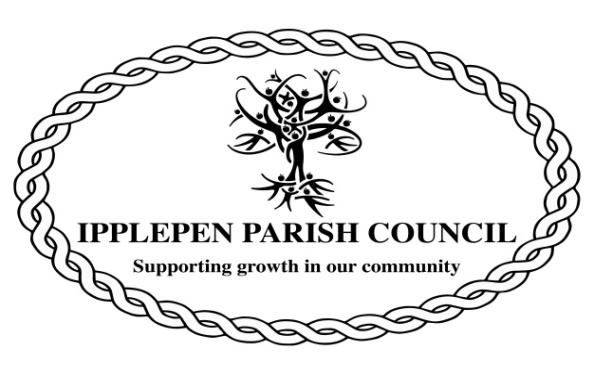 AMENITIES MEETING MINUTES TUESDAY 11th February 2020Minutes of Amenities Meeting held on Tuesday 11th February 2020 - 7pm at The Millennium Centre, IpplepenAttendees.Cllr R CarnellCllr D Palethorpe (Chairman)Cllr M HutchingsCllr N CourtierCllr S NorthwoodThe meeting opened at 7pm	1.	To declare interests arising at this meeting and to consider any dispensation requests relating to this meeting. None	2.	The Council will adjourn for the following items: Public Question Time: A period of 10 minutes will be allowed for members of the public to ask questions or make comment regarding the work of the Council or other items that affect Ipplepen.	3.	The Council will convene to conduct the following business:a)  Recreation Ground - Pay Area. Discussion of work that requires to be competed. It was agreed that High Risk Areas are to be prioritised. New quotes to be sourced.Action i.  New quotes to be sourced. Cllr Palethorpeb) Environment Proposals - Tree Planting. It was agreed to recommend the following when trees are available. Fruit trees to be planted on allotment bank adjacent to recreation ground. Signature trees to be planted between the tennis courts and allotment bank fence. That an area adjacent to the ‘millennium wood’ be offered to village environment groups to be planted as a community orchard.c) Allotment Lane - Plaining’s. It was agreed that further investigation into the possibility of creating a turning area inside the allotment gate should be carried out before any work is carried out.Actioni. Cllr Palethorped) Allotment Inspection - Outcome. The allotment inspection has been carried out by the Parish Clerk and Cllr Palethorpe. Allotment holders where required will be informed of the outcomes. e) Recreation Ground Toilets - Redecoration. It was agreed to recommend that the toilet block should be redecorated before the summer show.Actioni) Quotes to be sourced. Cllr Palethorpef) AOBRecreation Ground Play Park Gate - The area around the gate is damaged allowing a puddle to form making entrance difficult.Actioni. Investigate with a view to carrying out repairs. Cllr PalethorpeClampit Road Bus Stop - Salt Bin. It was agreed to move the spare salt bin into the bank adjacent to the Clampit Road bus stopActioni. Cllr Palethorpeg) Village Clean - Up. It was suggested that a Pride in Ipplepen contest should be implemented.Action To be discussed by full council. IPC	5.	To note the date of the next meeting: Tuesday 10th March 2020There being no further business the meeting closed at 19.42pm